ÖZEL SAĞLIK SİGORTASI İHALESİ TEKNİK ŞARTNAMEİŞİN ÇEŞİDİ		: Özel Sağlık SigortasıİŞİN NİTELİĞİ	: Bilgi çalışanlarına özel sağlık sigortası hizmet alımı  İŞİN SÜRESİ		: Poliçe süresi 1 (bir) yıl olacaktır (365 gün)Şartnamede;İstanbul Bilgi Üniversitesi, ÜNİVERSİTEİstanbul Bilgi Üniversitesi İktisadi İşletmesi, İKTİSADİ İŞLETMEÜNİVERSİTE & İKTİSADİ İŞLETME beraber, BİLGİBİLGİ, SİGORTA ETTİRENPoliçe ile teminat altına alınan sigorta ettiren çalışanlar, SİGORTALIİhaleye teklif veren firmalar, İSTEKLİSözleşme imzalayarak işi/hizmeti taahhüt eden firma, SİGORTA ŞİRKETİ/ARACI KURUMSigorta şirketi / aracı kurum tarafından düzenlenen sigorta sözleşmesi, POLİÇESigortacılık hizmetleri, HİZMETSigortalının faaliyet gösterdiği adresler, RİZİKO ADRESİolarak anılacaktır.İŞİN TANIMI	: Sağlık Kurumları’nda, POLİÇE yılı içerisinde gerçekleşen tanı ve tedavilerine ait sağlık giderlerinin, SİGORTA ETTİREN tarafından ödenen prim karşılığında, POLİÇE’de belirtilen teminatlar, teminat limitleri ve limit ödeme yüzdeleri dahilinde karşılanması ile sigortalanarak güvence altına alınması işidir.POLİÇE GENEL ŞARTLARIİSTEKLİ tarafından SİGORTA ETTİREN’e sunulacak sigorta teklifleri TÜRKİYE SİGORTA REASÜRANS VE EMEKLİLİK ŞİRKETLERİ BİRLİĞİ tarafından yayınlanan sigorta genel şartlarına uygun olmalıdır. ÖN KOŞULLARDüzenlenecek tüm poliçelerde gün esaslı iptal hakkı olacaktır.Satın alınacak her sağlık sigortası poliçesi hizmetine ait orijinal belge ve döküman tam olarak BİLGİ çalışanlarına teslim edilecektir.İhaleyi yüklenen firma ihale konusu hizmeti kendisi verecek, hizmete ilişkin soru ve sorunların çözümünü kendisi sunacak, herhangi bir üçüncü kurum, kuruluş ve şahsa yönlendirme yapmayacaktır. BİLGİ, 30 (otuz) gün önceden yazılı olarak sözleşmenin feshini ihbar etmek koşuluyla, sözleşmeyi dilediği zaman ve neden göstermeksizin tazminatsız olarak feshetmeye yetkilidir.İhaleye katılacak isteklilerin acente ise; Acente faaliyet belgesiAcente levha kayıt belgesi Üniversitemize hizmet verecek personelin segem belgeleriPoliçelerin belirtilen sürede teslim edilmemesi veya teklif edilen ve onaylanandan farklı nitelikte getirilmesi durumunda, oluşacak zarardan dolayı üniversitenin uğrayacağı maddi ve manevi tazminatlar FİRMA tarafından kayıtsız şartsız kabul edilecektir.KDV hariç vergi, harç ve benzeri giderler ilgili firma tarafından karşılanacaktır.Poliçelerin teslim yeri Santral Ek Bina Kampüsü İnsan Kaynakları Direktörlüğüdür. Poliçe düzenlenmiş her personel için üzerinde poliçe numaralarının ve personel kimlik bilgilerinin yer alması gerekmektedir.Poliçelerin hazırlanma süresi sözleşme imza tarihinden itibaren en fazla 4 haftadır. Mücbir sebep halleri dışında poliçelerin tesliminde gecikme olduğu takdirde, FİRMA gecikilen her gün için poliçe toplam bedelinin %0.04’ü (bindedört) oranında ceza ödemeyi kabul ve taahhüt eder. Bu meblağ, BİLGİ tarafından bildirilen bir hesaba en geç 1 hafta içerisinde ihtara gerek kalmadan FİRMA tarafından yatırılacaktır.Poliçe dönemi içinde her zaman yeni personle girişi yapılabilmektedir. Yeni personel girişlerinde poliçe İnsan Kaynaklarının bildirimi ile FİRMA tarafından düzenlenecektir. GENEL İSTEK VE ÖZELLİKLERTeklif verecek olan firmanın broker ya da aracı kurum en az 3.000 kişi ve üstüne sağlık sigortası hizmeti veren bir tedarikçi olması gerekmektedir.Satın alınacak her sağlık sigortası poliçesi hizmetine ait orijinal belge ve döküman tam olarak kullanıcıya teslim edilecektir.Aşağıda yer alan özel sağlık sigortası poliçesi genel ve özel şartları sağlanmış olarak teslim edilecektir.Hizmet alımı sonrası personelin hizmetle ilgili işlemlerinde muhatap olacağı bir call-center ve ayrıca kontak kişi hizmetinin olması gerekmektedir.Çalışanların sağlık harcamalarına ilişkin evrakların teslim alınması için haftada en az 1 kez İnsan Kaynakları Direktörlüğü ziyaret edilecektir. Bunun için gelecek personel FİRMA tarafından temin edilecektir.Son 3 yılda en çok kullanılan ilk 3 hastanenin (her yıl için ayrı ayrı) kapsamda olması talep edilmektedir.Çalışanların mevcut sahip oldukları haklarının kayıpsız şekilde devri gerekmektedir.İstisnai durumlar için kulanılacak havuz teminatı olması gerekmektedir. Limiti 2022 yılı için en az 150.000 TL olması talep edilmektedir.Check-up TeminatıHayat Check-Up Paneli (Bayan)Genel Dahiliye Muayenesi (Tansiyon Ölçümü Ve Boy-Kilo Ölçümü Dahil), Akciğer Grafisi, Eforlu Ekg, Ekokardiyografi, EKG, Tüm Batın Ultrasonu, Total Kolestrol, Trigliserid, Homosistein, Kreatinin, Glukoz Açlık, Hmga1C, Hemogram, Sedimentasyon, Aptt, Alanin A.Trans.(Sgpt), Aspartat A.Trans.(Sgot), Alkalen Fosfataz, Gama Glutamil Transferaz.(Ggt), Hbsag, Anti-Hbs, Anti-Hcv, Anti-Hıv, Tam İdrar Tetkiki, 60 Yaş Üzeri İçin Dışkıda Gizli Kan, Jinekolojik Dr.Muayene, Vajinal Smear.Meme Usg (Bilateral) 40 Yaş Altı Bayanlarda Uygulanacaktır. / 40 Yaş Üstü Bayanlarda Mamografi (Bilateral) Uygulanacaktır.Hayat Check-Up Paneli (Bay)Genel Dahiliye Muayenesi (Tansiyon Ölçümü Ve Boy-Kilo Ölçümü Dahil), Akciğer Grafisi, Eforlu Ekg, Ekokardiyografi, EKG, Tüm Batın Ultrasonu, Total Kolestrol, Trigliserid, Homosistein, Kreatinin, Glukoz Açlık, Hmga1C, Hemogram, Sedimentasyon, Aptt, Alanin A.Trans.(Sgpt), Aspartat A.Trans.(Sgot), Alkalen Fosfataz, Gama Glutamil Transferaz.(Ggt), Hbsag, Anti-Hbs, Anti-Hcv, Anti-Hıv, Tam İdrar Tetkiki, 60 Yaş Üzeri İçin Dışkıda Gizli Kan, Total Psa.***Sigorta Ettiren tarafından isimleri bildirilen 25 sigortalı için Poliçe yılı içerisinde senede 1 defa kullanılmak üzere; Liv Hospital, Memorial Grb. Intermed, Kozyatağı Central Hospital ve Medıcal Park Hastanesi Grb, (vb. A Plus Hastaneler) Kurumlarında kullanılmak üzere Hayat Check up Paneli verilmiştir.Diş Teminatı: Tüm sigortalılara Diş Bakım Paketi verilmiştir. Paketin içeriğinde 1 adet diş muayenesi, 1 adet diş temizliği (alt-üst çene), diş röntgen filmi yer almaktadır. Üniversitenin belirlemiş olduğu personellere verilecek olan poliçeler;Grup 1 (Ayakta+Yatarak): 5.500 TL / %75Grup 2 (Yatarak): Yatarak tedavi (tamamlayıcısı sağlık sigortası)o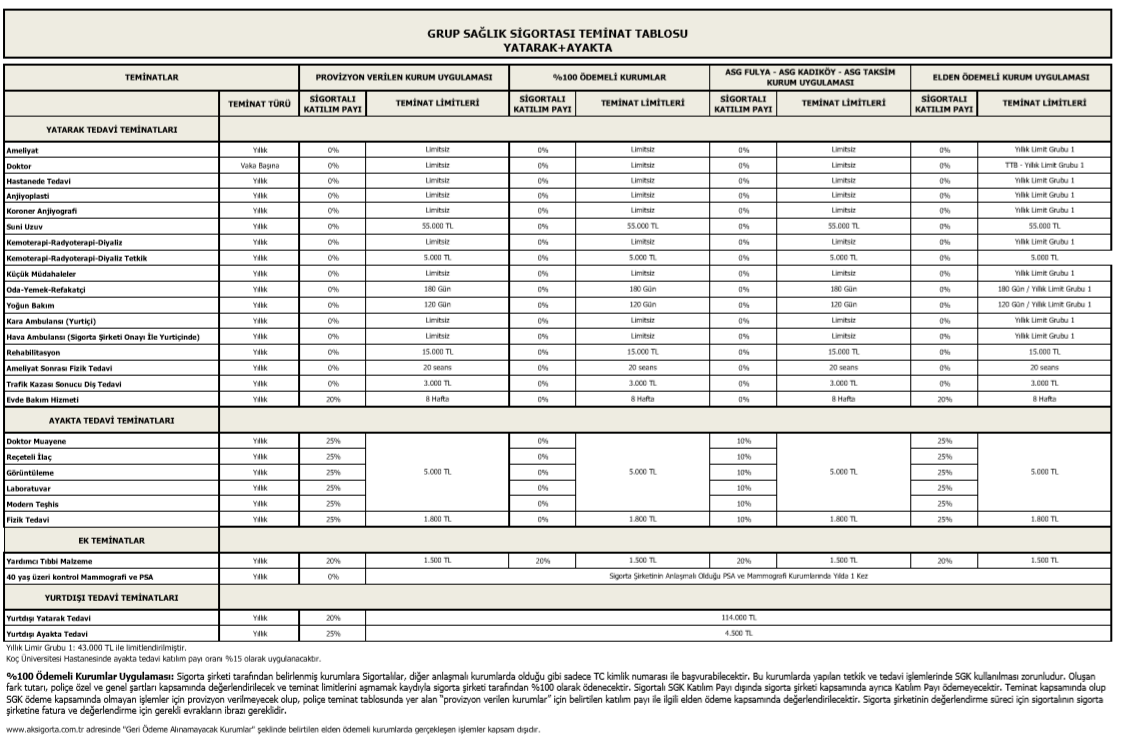 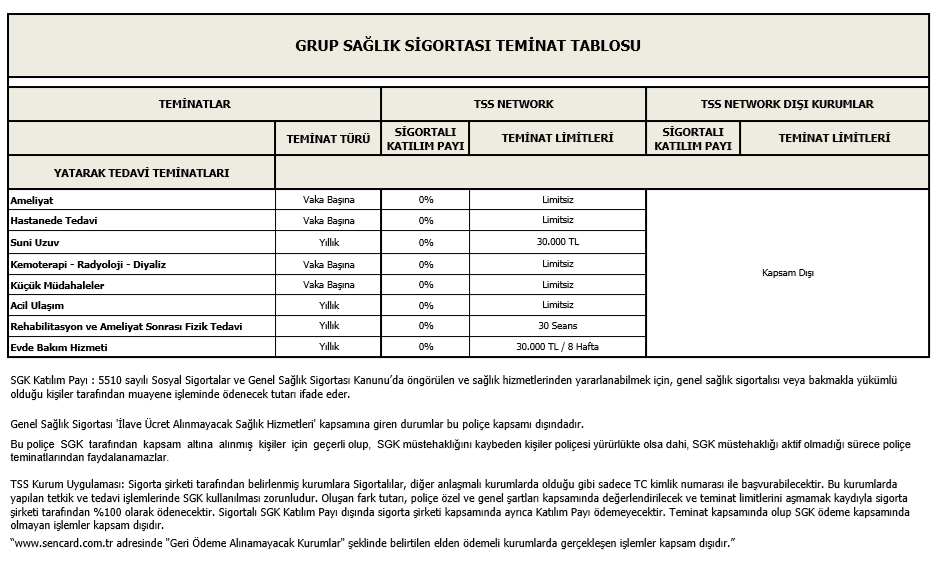 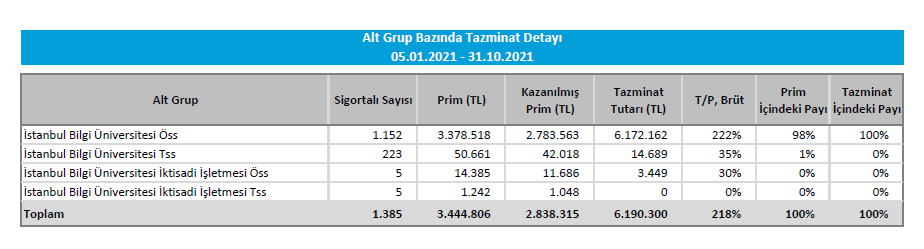 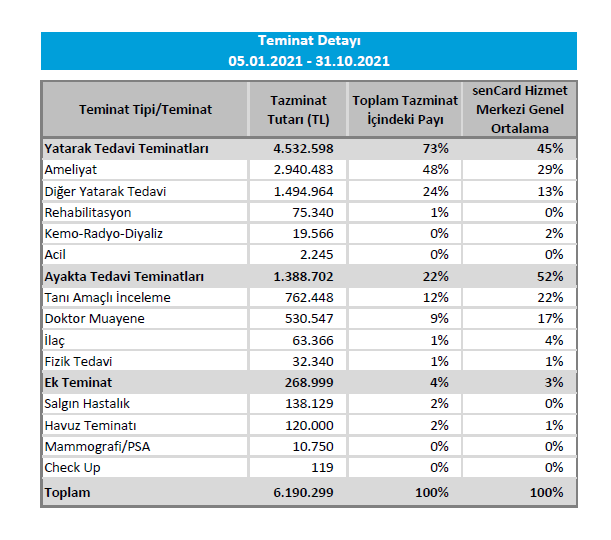 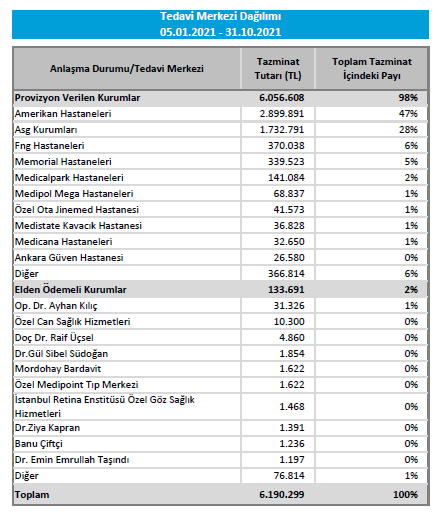 GRUP 1Kişi SayısıTek Personel:927Personelin Eşi:570 - 24 Yaş Çocuk:14224 Yaşından Büyük Bekar Çocuk:10Toplam:1136 GRUP 2Kişi SayısıTek Personel:228Personelin Eşi:00 - 24 Yaş Çocuk:024 Yaşından Büyük Bekar Çocuk:0Toplam:228